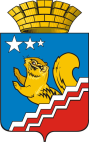 СВЕРДЛОВСКАЯ ОБЛАСТЬВОЛЧАНСКАЯ ГОРОДСКАЯ ДУМАШЕСТОЙ СОЗЫВТретье заседание   РЕШЕНИЕ № 17г. Волчанск						                                               				                         29.03.2018 г.О квалификационных требованиях для замещения должностей муниципальной службы в органах местного самоуправления Волчанского городского округаВ соответствии с Федеральным законом от 06.10.2003 года № 131-ФЗ «Об общих принципах организации местного самоуправления в Российской Федерации»,  статьей 9 Федерального закона от 02.03.2007 N 25-ФЗ «О муниципальной службе в Российской Федерации», статьями 6, 8 Закона Свердловской области от 29.10.2007 N 136-ОЗ «Об особенностях муниципальной службы на территории Свердловской области», Уставом Волчанского городского округа:ВОЛЧАНСКАЯ ГОРОДСКАЯ ДУМА РЕШИЛА:1. Утвердить квалификационные требования для замещения должностей муниципальной службы в органах местного самоуправления Волчанского городского округа (прилагаются).2.      Признать утратившим силу Решение Волчанской городской Думы от 29.05.2008 года № 38 «О квалификационных требованиях для замещения должностей муниципальной службы в органах местного самоуправления Волчанского городского округа».3. Опубликовать настоящее Решение в информационном бюллетене «Муниципальный Вестник».4.   Контроль за исполнением настоящего Решения возложить на Комиссию по социальной политике и  вопросам местного самоуправления (Гетте И.Н.).Глава Волчанского 							                                            Председатель Волчанскойгородского округа							                                                 городской Думы              А.В. Вервейн 							                                                          А.Ю. ПермяковУтвержденыРешением ДумыВолчанского городского округаот 29.03.2018 г. № 17КВАЛИФИКАЦИОННЫЕ ТРЕБОВАНИЯ ДЛЯ ЗАМЕЩЕНИЯ ДОЛЖНОСТЕЙМУНИЦИПАЛЬНОЙ СЛУЖБЫ В ОРГАНАХ МЕСТНОГО САМОУПРАВЛЕНИЯВОЛЧАНСКОГО ГОРОДСКОГО ОКРУГА1. Настоящие квалификационные требования устанавливаются к уровню профессионального образования, стажу муниципальной службы или стажу работы по специальности, направлению подготовки для замещения должностей муниципальной службы в органах местного самоуправления Волчанского городского округа на основе типовых квалификационных требований для замещения должностей муниципальной службы, определяемых Законом Свердловской области от 29.10.2007 года № 136-ОЗ «Об особенностях муниципальной службы на территории Свердловской области». Квалификационные требования к  знаниям и умениям, необходимым для исполнения должностных обязанностей, а также специальности, направлению подготовки устанавливаются в соответствии с федеральным законом.2. Квалификационные требования к уровню профессионального образования и стажу муниципальной службы или стажу работы по специальности, направлению подготовки для замещения соответствующих должностей муниципальной службы в органах местного самоуправления Волчанского городского округа устанавливаются дифференцированно по группам должностей муниципальной службы:1) высшие должности муниципальной службы - высшее образование не ниже уровня специалитета, магистратуры и стаж муниципальной службы не менее шести лет или стаж работы по специальности, направлению подготовки не менее семи лет;2) главные должности муниципальной службы - высшее образование не ниже уровня специалитета, магистратуры и стаж муниципальной службы не менее четырех лет или стаж работы по специальности, направлению подготовки не менее пяти лет;3) ведущие должности муниципальной службы - высшее образование и стаж муниципальной службы не менее двух лет или стаж работы по специальности, направлению подготовки не менее четырех лет либо стаж муниципальной службы или стаж работы по специальности, направлению подготовки не менее одного года (для лиц, имеющих дипломы специалиста или магистра с отличием, в течение трех лет со дня выдачи диплома);4) старшие должности муниципальной службы - высшее образование без предъявления требований к стажу муниципальной службы или стажу работы по специальности, направлению подготовки;5) младшие должности муниципальной службы - профессиональное образование без предъявления требований к стажу муниципальной службы или стажу работы по специальности, направлению подготовки.3. Муниципальные служащие, поступившие на муниципальную службу до вступления в силу настоящих квалификационных требований для замещения должностей муниципальной службы в органах местного самоуправления Волчанского городского округа и замещающие на день вступления в силу настоящих квалификационных требований для замещения должностей муниципальной службы в органах местного самоуправления Волчанского городского округа должности муниципальной службы в органах местного самоуправления Волчанского городского округа, не могут быть уволены с муниципальной службы, переведены на нижестоящие должности муниципальной службы в связи с их несоответствием квалификационным требованиям к уровню образования, стажу муниципальной службы и (или) государственной службы либо стажу работы по специальности.4. Квалификационное требование для замещения должностей муниципальной службы высшей и главной групп должностей муниципальной службы о наличии высшего образования не ниже уровня специалитета, магистратуры не применяется:1) к гражданам, претендующим на замещение должностей муниципальной службы, указанных в настоящем пункте, и муниципальным служащим, замещающим указанные должности, получившим высшее профессиональное образование до 29 августа 1996 года;2) к муниципальным служащим, имеющим высшее образование не выше бакалавриата, назначенным на должности муниципальной службы, указанные в настоящем пункте, до 1 августа 2016 года, в отношении замещаемых ими должностей муниципальной службы.